SerbiaSerbiaSerbiaFebruary 2026February 2026February 2026February 2026SundayMondayTuesdayWednesdayThursdayFridaySaturday123456789101112131415161718192021Statehood DayStatehood Day22232425262728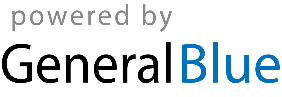 